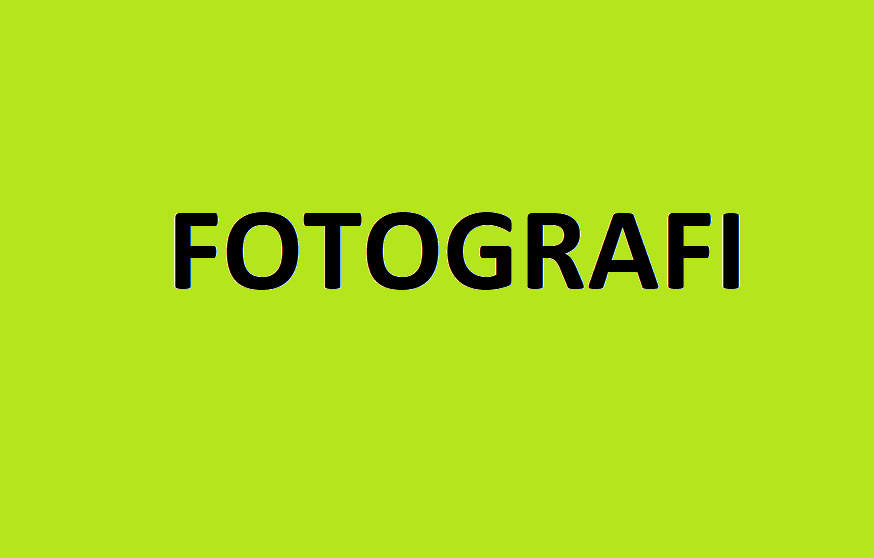 Dr. … Emri MbiemriDr. Diellza Berisha is an academic staff member at UBT, Pristina in the Department of Computer Science and Engineering. She is a Ph.D. candidate in Computer Science and Information Technologies at the Bulgarian Academy of Sciences. Diellza holds an MSc in Computer Science and Engineering from UBT.ORCID: https://orcid.org/my-orcid?orcid=0000-0002-0523-2412 RESEARCH GATE: https://www.researchgate.net/profile/Dritero-Arifi Email: dritero.arifi@ubt-uni.net Address: University for Business and Technology. Rexhep Krasniqi Nr. 56, 10.000 Prishtina, KosovoPublikimet tuaja me te fundit ne kohe  PUBLIKIMET SHKENCORE PUBLIKIMET SHKENCORE PUBLIKIMET SHKENCORERevistat Shkencore Revistat Shkencore Revistat Shkencore Titulli i punimitEmri i Revistës Viti / Volumi / faqet"Kosovo Society: Coexistence, Challenges and Opportunities. An Overview of Social Policy in Serbia and Kosovo"Brill Publishing HouseVo 2022/Volume 210/pp 224-254Institutional and non-institutional actors in policy-making processes: a case studyJournal of Governance and Regulation2023/ Volume 12/ Nr 2/ pp 147-155The education situation of the Roma community in Kosovo  Emerald Publishing 2023 / 1-15  Testing Okun's Law: Evidence from the Western Balkan CountriesSAGE OPEN2023/Volume 12/Nr 2/pp 147-155Përmbledhje (abstrakte) nga  Konfereca Shkencore Kombëtare dhe Ndërkombetare Përmbledhje (abstrakte) nga  Konfereca Shkencore Kombëtare dhe Ndërkombetare Përmbledhje (abstrakte) nga  Konfereca Shkencore Kombëtare dhe Ndërkombetare Titulli i punimitEmri i RevistësViti / Volumi / faqetThe Albanian national unification in the Balkans area in the context of Kosovo’s political party programs Konferencë Ndërkombëtare Kolegji UBT 2108Ethics code of NGOs in Kosovo Konferencë Ndërkombëtare Kolegji UBT 2019Public diplomacy and the case of Kosovo Konferencë Ndërkombëtare Kolegji UBT 2020The importance of public participation in building up democracies in former Yugoslav states. Case study: Kosovo and CroatiaKonferencë Ndërkombëtare Kolegji UBT 2020The gap between the legal framework and social order in addressing property rights for Kosovo womenKonferencë Ndërkombëtare Kolegji UBT 2021The level of student participation in decision-making processes in Kosovo Universities: a comparative study between the University of Prishtina and the University of Business and TechnologyKonferencë Ndërkombëtare Kolegji UBT 2021The trade war between the U.S. and China and its impact on the E.U. Konferencë Ndërkombëtare Kolegji UBT 2022